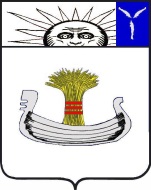 АДМИНИСТРАЦИЯ НАТАЛЬИНСКОГО МУНИЦИПАЛЬНОГО ОБРАЗОВАНИЯБАЛАКОВСКОГО МУНИЦИПАЛЬНОГО РАЙОНА САРАТОВСКОЙ ОБЛАСТИПОСТАНОВЛЕНИЕот  30 июня 2021 года № 58              с. НатальиноОб утверждении «Порядка проведения мониторинга муниципальных нормативных правовых актов администрации Натальинского муниципального образования на их соответствие федеральному и региональному законодательству»В соответствии с Федеральным законом от 17.07.2009 г. № 172-ФЗ «Об антикоррупционной экспертизе нормативных правовых актов и проектов нормативных правовых актов», Федеральным законом от 06.10.2003 г. № 131-ФЗ «Об общих принципах организации местного самоуправления в Российской Федерации», Уставом Натальинского муниципального образования Балаковского муниципального района Саратовской области, администрация Натальинского муниципального образования ПОСТАНОВЛЯЕТ:1. Утвердить Порядок проведения мониторинга муниципальных нормативных правовых актов администрации Натальинского муниципального образования на их соответствие федеральному и региональному законодательству, согласно приложению к настоящему постановлению.2. Настоящее постановление вступает в силу со дня подписания и подлежит обнародованию.3. Разместить постановление на официальном сайте администрации Натальинского муниципального образования. 4. Контроль за исполнением постановления возложить на начальника отдела общего обеспечения деятельности администрации Натальинского муниципального образования.Глава Натальинского муниципального образования                                                      А.В. АникеевПриложение  к постановлениюадминистрации Натальинского муниципального образованияот 30.06.2021 года № 58ПОРЯДОК проведения мониторинга муниципальных нормативных правовых актов администрации Натальинского муниципального образования на их соответствие федеральному и региональному законодательству1. Настоящий Порядок проведения мониторинга муниципальных нормативных правовых актов администрации Натальинского муниципального образования регламентирует организацию работы по проведению мониторинга муниципальных нормативных правовых актов на их соответствие федеральному законодательству и законодательству Саратовской области (далее – мониторинг). Мониторинг предусматривает комплексную и плановую деятельность, осуществляемую администрацией Натальинского муниципального образования по сбору, обобщению, анализу и оценке информации об изменении федерального и регионального законодательства в целях обеспечения своевременной разработки проектов нормативных правовых актов администрации Натальинского муниципального образования, направленных на принятие (издание), изменение или признание утратившими силу (отмены) нормативных правовых актов администрации Натальинского муниципального образования (далее – правовые акты).Мониторинг проводится в целях совершенствования правовой системы и повышения эффективности работы органов местного самоуправления муниципального образования, улучшения качества правовых актов, обеспечения достаточности правового регулирования в различных сферах правоотношений, своевременности приведения муниципальной правовой базы в соответствие с требованиями законов, недопущения нарушения прав граждан и организаций.2. Основными задачами мониторинга являются:1) выявление правовых актов, требующих приведения в соответствие с законодательством Российской Федерации и Саратовской области, а также устранение выявленных в правовых актах внутренних противоречий;2) выявление коррупциогенных факторов и их последующее устранение;3) разработка предложений по совершенствованию правовых актов;4) выявление правовых актов, в которые требуется внести изменения, в целях устранения противоречий между правовыми актами равной юридической силы;5) выявление правовых актов, требующих отмены (признания утратившими силу).3. По результатам мониторинга формируется План нормотворческой деятельности администрации Натальинского муниципального образования по подготовке проектов правовых актов в связи с изменением федерального законодательства и законодательства Саратовской области (далее – План нормотворческой деятельности), который утверждается ежегодно не позднее 30 декабря главой Натальинского муниципального образования на следующий год.В течение года в План нормотворческой деятельности по мере необходимости вносятся изменения. Изменения, вносимые в План нормотворческой работы, утверждаются главой Натальинского муниципального образования.4. Глава Натальинского муниципального образования в целях организации работы по проведению мониторинга назначает ответственного исполнителя, который отвечает за результаты проведения данной работы (далее – ответственный исполнитель). Возложение на ответственного исполнителя обязанности по проведению мониторинга оформляется распоряжением администрации Натальинского муниципального образования.5. В целях проведения мониторинга ответственный исполнитель: 1) на постоянной основе изучает федеральное законодательство и законодательство Саратовской области, регулирующее вопросы, относящиеся к компетенции органов местного самоуправления, на предмет соответствия правовых актов муниципального образования вновь принятым актам федерального и регионального уровня;2) по результатам проведения мониторинга осуществляет правовой анализ (обобщение) изменений федерального и регионального законодательства, иной поступающей информации, выявляет потребность в принятии (издании), изменении или признании утратившими силу (отмене) правовых актов администрации Натальинского муниципального образования;  3) Один раз в полугодие, в срок до 15 числа следующего месяца, готовит  главе Натальинского муниципального образования информацию о результатах проведения мониторинга с указанием перечня правовых актов администрации Натальинского муниципального образования, подлежащих принятию, изменению, признанию утратившими силу по форме согласно приложению 1 к настоящему Порядку, результатах данной работы, а также предложения по организации и координации разработки проектов правовых актов администрации Натальинского муниципального образования, в соответствии с Планом нормотворческой деятельности;4) по результатам правового анализа информации, полученной в результате мониторинга, в срок до 25 декабря текущего года формирует проект Плана нормотворческой деятельности согласно приложению 2 к настоящему Порядку и вносит его на утверждение главе Натальинского муниципального образования;5) обеспечивает учет и контроль своевременного приведения правовых актов, внесенных в План нормотворческой деятельности, в соответствие с изменившимся федеральным и региональным законодательством;6. Информация о результатах и ходе работы по приведению правовых актов в соответствие с федеральным законодательством и законодательством Саратовской области (по форме приложения 1 к настоящему Порядку) по итогам полугодия направляется для сведения в прокуратуру города Балаково. Приложение  1к Порядку проведения мониторинга муниципальных нормативных правовых актов администрации Натальинского муниципального образования на их соответствие федеральному и региональному законодательствуИнформация о результатах проведения мониторинга связи с принятием в ___ полугодии 20 ___ года федеральных нормативных правовых актови нормативных правовых актов Саратовской областиПриложение  2к Порядку проведения мониторинга муниципальных нормативных правовых актов администрации Натальинского муниципального образования на их соответствие федеральному и региональному законодательствуПЛАНнормотворческой деятельности администрации Натальинского муниципального образования по подготовке проектов муниципальных нормативных правовых актов в связи с изменением федерального законодательства и законодательства Саратовской области№ п/пДата принятия, номер и наименование нормативного правового акта Российской Федерации, Саратовской области, регулирующего отношения в сфере деятельности органов местного самоуправления (федеральный закон, указ Президента РФ, постановление Правительства РФ, закон Саратовской области, постановление Губернатора, Правительства Саратовской области, иные региональные правовые акты), принятого в истекшем месяцеВид и наименование муниципального нормативного правового акта, который необходимо подготовитьПланируемый срок принятия Дата принятия, номер муниципального правового акта, принятого в соответствии с нормативным правовым актом Российской Федерации, нормативным правовым актом Саратовской областиВ случае, если работа над проектом не завершена -  указание стадии рассмотрения и планируемых сроков его принятия123№ п/пДата принятия, номер и наименование нормативного правового акта Российской Федерации, Саратовской области, регулирующего отношения в сфере деятельности органов местного самоуправления (федеральный закон, указ Президента РФ, постановление Правительства РФ, закон Саратовской области, постановление Губернатора, Правительства Саратовской области, иные региональные правовые акты), принятого в истекшем месяцеНаименование проектаправового актаОтветственныеза подготовкуи сопровождение проекта правового актаПланируемый срок принятия правового актаДата принятия, номер и наименование муниципального акта1.2.3.